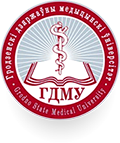 МИНИСТЕРСТВО ЗДРАВООХРАНЕНИЯ РЕСПУБЛИКИ БЕЛАРУСЬ УО «ГРОДНЕНСКИЙ ГОСУДАРСТВЕННЫЙ МЕДИЦИНСКИЙ УНИВЕРСИТЕТ» 2-я кафедра детских болезнейИНФОРМАЦИОННОЕ ПИСЬМО № 1Межрегиональная научно-практическая конференция«АКТУАЛЬНЫЕ ПРОБЛЕМЫ ПЕДИАТРИИ» 19-20 апреля 2018  г.Глубокоуважаемые коллеги!19-20 апреля 2018 года 
в УО «Гродненский государственный медицинский университет» планируется проведение межрегиональной научно-практической конференции 
«Актуальные проблемы педиатрии»Приглашаем Вас принять участие в подготовке сборника научных трудов. Научная программа будет включать пленарные  и секционные заседания.Материалы необходимо направить в оргкомитет до 30 марта 2018 года:От одного автора принимается не более 2-х работ. Материалы должны быть предоставлены на бумажном носителе (в одном экземпляре) и по электронной почте ped2grsmu@gmail.com (название файла - фамилия автора и первое слово названия работы, «Иванов, ВЛИЯНИЕ.doc.», в теме сообщения также указать фамилию автора, первое слово названия работы и место работы (Иванов, ВЛИЯНИЕ, ГрГМУ);Правила оформления статей представлены в приложении 1 Статьи будут опубликованы в сборнике материалов конференции после окончания её работы. Информация расположена на сайте УО «ГрГМУ» (Университет > Структура > Кафедры > 2-я кафедра детских болезней > Конференции и семинары)Адрес для направления материалов:«Актуальные проблемы педиатрии»УО «Гродненский государственный медицинский университет», 2-я кафедра детских болезней, ул. Горького, 80, . Гродно, Беларусь. Тел. 8 0152 72 25 04, оргкомитет конференцииПарамонова Нэлла Сергеевна - докт. мед. наук, профессор, зав. 2-й каф. детских болезней УО «ГрГМУ» +375 29 785 66 59 (МТС),Козловская Наталья Александровна – технический секретарь +375 33 325 63 37e-mail: ped2grsmu@gmail.comС уважением, оргкомитет.Приложение 1Правила оформления материалов для публикацииСтатья может быть изложена на русском, белорусском или английском языках.Объем статьи до 5 страниц, набранных в MS Word.Формат страниц А4; шрифт Times New Roman Cyr, 16 пт, межстрочный интервал – одинарный, отступ 1,27.Поля по периметру .Заголовок статьи оформляется следующим образом:название статьи - шрифт полужирный, прописными буквами, выравнивание по центру;с новой строки – фамилия и инициалы авторов, ученая степень, звание, занимаемая должность - шрифт полужирный, курсив, выравнивание по центру; с новой строки – учреждение, место работы, город, страна, e-mail - шрифт обычный, строчный, выравнивание по центру;Через 1 интервал печатается текст статьи;Статья должна включать: введение, объект и методы исследования, результаты и их обсуждение, выводы, список литературы.Таблицы, рисунки должны быть простыми и оформленными с помощью
стандартных средств Word.В тексте ссылка на авторов дается в квадратных скобках.Библиографический список должен быть оформлен по ГОСТу 7.1.-2003, количество источников - не более 5.Пример оформления статьивлияние уровня фильтрационной способности почек на степень тяжести тубуло-интерстициального нефрита у детейИванов А.В., Петров Е.П. УО «Гродненский государственный медицинский университет», 2-я кафедра детских болезней, Гродно, Беларусь, ihogf@mail.ruВведение. Тубуло-интерстициальный нефрит (ТИН) – заболевание почек, характеризуется….. Список литературы: 1. Борисова, Е.В. Геморрагический васкулит у детей / Е.В. Борисова // Педиатрия. – 2004. – № 6. – С. 51-56.